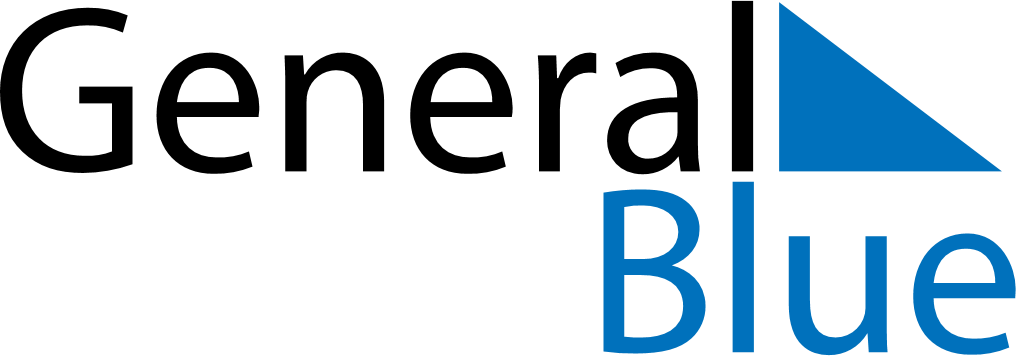 May 2026May 2026May 2026GuadeloupeGuadeloupeSundayMondayTuesdayWednesdayThursdayFridaySaturday12Labour Day3456789Victory Day10111213141516Ascension Day1718192021222324252627282930Whit MondayAbolition of Slavery31Mother’s Day